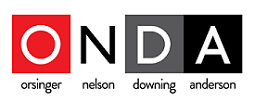 Orsinger, Nelson, Downing & Anderson, LLP2600 Network Blvd. Suite 200Frisco, Texas 75034972-963-5459www.ondafamilylaw.comOrsinger, Nelson, Downing & Anderson, LLP2600 Network Blvd. Suite 200Frisco, Texas 75034972-963-5459www.ondafamilylaw.comToday’s Date:                                       SAPCR/MODIFICATION INFORMATION FORM      SAPCR/MODIFICATION INFORMATION FORMYOUR Full Legal NameYOUR Full Legal NameYOUR Full Legal NameYOUR Full Legal NameYOUR Full Legal NameYOUR Full Legal NameYOUR Full Legal NameMaiden NameMaiden NameMaiden NameMaiden NameMaiden NameMaiden NameAddress – StreetAddress – StreetAddress - CityAddress - CityAddress - CountyAddress - CountyAddress - CountyAddress - CountyAddress – StateAddress – StateAddress – StateAddress – StateAddress - ZipEmail AddressEmail AddressEmail AddressTelephone - HomeTelephone - HomeTelephone - HomeTelephone - CellTelephone - CellTelephone - CellTelephone - CellTelephone - WorkTelephone - WorkTelephone - WorkSocial Security NumberDriver’s License No./StateDriver’s License No./StateDriver’s License No./StateDriver’s License No./StateDate of BirthDate of BirthDate of BirthDate of BirthAgeAgeCity/State of BirthCity/State of BirthYOUR EMPLOYER NameTelephoneStreet AddressCityStateZipIs a court ORDER in effect regarding the child(ren)? (Yes or No)If so, what is the date of the order? If there is an Order, what is the cause number and county of your case?OTHER PARENT’s Full Legal NameOTHER PARENT’s Full Legal NameOTHER PARENT’s Full Legal NameOTHER PARENT’s Full Legal NameOTHER PARENT’s Full Legal NameOTHER PARENT’s Full Legal NameOTHER PARENT’s Full Legal NameMaiden NameMaiden NameMaiden NameMaiden NameMaiden NameMaiden NameAddress – StreetAddress – StreetAddress - CityAddress - CityAddress - CountyAddress - CountyAddress - CountyAddress - CountyAddress – StateAddress – StateAddress – StateAddress – StateAddress - ZipEmail AddressEmail AddressEmail AddressTelephone - HomeTelephone - HomeTelephone - HomeTelephone - CellTelephone - CellTelephone - CellTelephone - CellTelephone - WorkTelephone - WorkTelephone - WorkSocial Security NumberDriver’s License No./StateDriver’s License No./StateDriver’s License No./StateDriver’s License No./StateDate of BirthDate of BirthDate of BirthDate of BirthAgeAgeCity/State of BirthCity/State of BirthOTHER PARENT’S EMPLOYER NameTelephoneStreet AddressCityStateZipCHILD 1 – Full Legal NameSocial Security #Birth DateCity, County, State SexAgeCHILD 2 – Full Legal NameSocial Security #Birth DateCity, County, State SexAgeCHILD 3 – Full Legal NameSocial Security #Birth DateCity, County, State SexAgeCHILD 4 – Full Legal NameSocial Security #Birth DateCity, County, State SexAgeCHILD 5 – Full Legal NameSocial Security #Birth DateCity, County, State SexAgeIs private health insurance in effect for the minor children? (Yes or No)Is private health insurance provided through a parent’s employment? (Yes or No)If private health insurance is provided through a parent’s employment, which parent? 